Publicado en Madrid el 21/11/2019 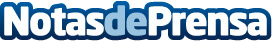 Beltone Amaze extiende la conectividad total a los audífonos hechos a medidaLa tecnología de Beltone Amaze le aporta al profesional de la audición la flexibilidad necesaria para que pueda adaptar el modelo de audífono preferido por el paciente, sin limitaciones estéticasDatos de contacto:Javier Bravo606411053Nota de prensa publicada en: https://www.notasdeprensa.es/beltone-amaze-extiende-la-conectividad-total-a Categorias: Nacional Medicina Imágen y sonido Innovación Tecnológica Otras ciencias Servicios médicos http://www.notasdeprensa.es